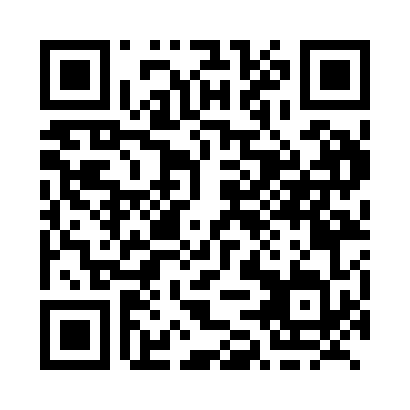 Prayer times for Vanstone, Saskatchewan, CanadaWed 1 May 2024 - Fri 31 May 2024High Latitude Method: Angle Based RulePrayer Calculation Method: Islamic Society of North AmericaAsar Calculation Method: HanafiPrayer times provided by https://www.salahtimes.comDateDayFajrSunriseDhuhrAsrMaghribIsha1Wed3:265:2212:475:558:1410:102Thu3:245:2012:475:568:1610:133Fri3:215:1812:475:578:1710:154Sat3:185:1612:475:588:1910:185Sun3:155:1512:475:598:2010:216Mon3:125:1312:476:008:2210:237Tue3:095:1112:476:008:2310:268Wed3:065:1012:476:018:2510:299Thu3:045:0812:476:028:2710:3210Fri3:015:0612:476:038:2810:3411Sat2:585:0512:476:048:3010:3712Sun2:555:0312:476:058:3110:3913Mon2:545:0212:476:068:3310:4014Tue2:545:0012:476:078:3410:4115Wed2:534:5912:476:088:3610:4116Thu2:524:5712:476:098:3710:4217Fri2:524:5612:476:098:3910:4318Sat2:514:5412:476:108:4010:4419Sun2:504:5312:476:118:4110:4420Mon2:504:5212:476:128:4310:4521Tue2:494:5112:476:138:4410:4622Wed2:484:4912:476:148:4510:4623Thu2:484:4812:476:148:4710:4724Fri2:474:4712:476:158:4810:4825Sat2:474:4612:476:168:4910:4926Sun2:464:4512:486:178:5110:4927Mon2:464:4412:486:178:5210:5028Tue2:464:4312:486:188:5310:5129Wed2:454:4212:486:198:5410:5130Thu2:454:4112:486:198:5510:5231Fri2:454:4112:486:208:5610:52